　　　　　　　　　　　開館時間：9：30～12：00　13：00～18：00住所：射水市加茂中部838-2　電話：0766-59-8088バレンタインデーのチョコをいれるミニボックスを作ります。形のかわいいミニボックスですよ。みなさん、作りに来てくださいね。みほんは創作活動室にあります。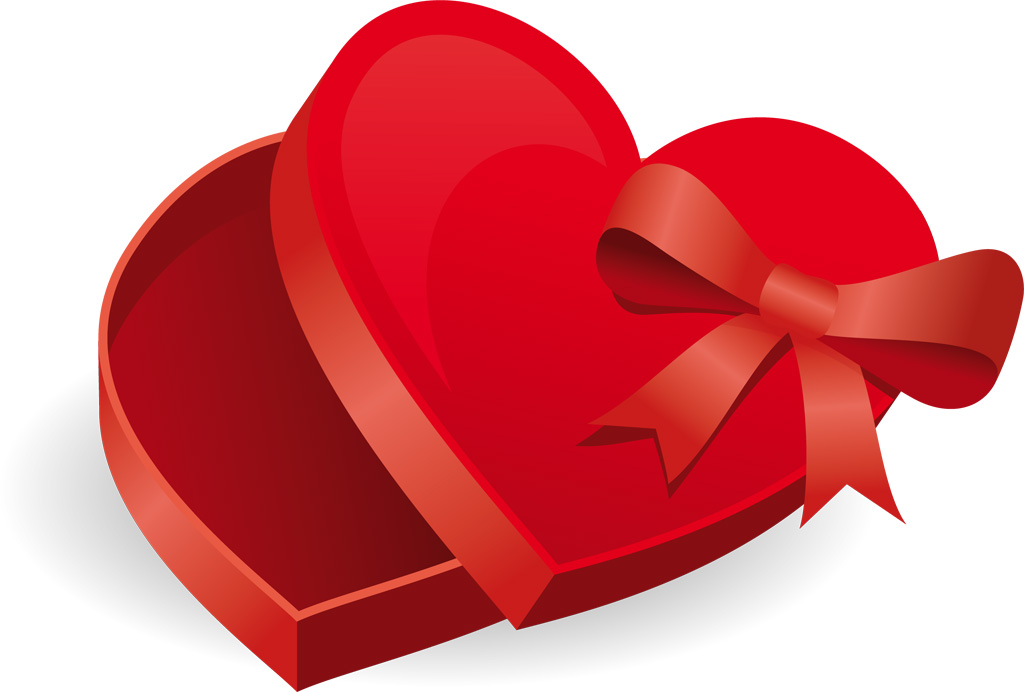 日時：２月２日（月）～１３日（金）　　　　　午後３：３0～５：００場所：創作活動室　友達と一緒にオセロをして遊びませんか。あなたも、チャンピオン！？日時：２月２３日（月）～２７日（金）　　　 午後４：００～５：００場所：多目的ホール２月２８日（土）にオセロ大会を行います。対象は下村小学校児童（１～６年生）です。詳細はプリントにて1月中にお知らせします。アレンジフラワークラブのクラブ員を募集しています。（申し込みは児童館へ）日曜行事予定行事予定まいけまいけ１日休館休館２月★プレゼントを作ろう★プレゼントを作ろうキッズチャレンジキッズチャレンジ３火アレンジフラワークラブアレンジフラワークラブ４水習字クラブ習字クラブ５木★★６金英（ぺ・い）英（ぺ・い）７土☆☆Ｊｒ剣詩舞道８日休館休館９月★★キッズチャレンジキッズチャレンジ10火11水休館（建国記念日）休館（建国記念日）12木13金一輪車一輪車一輪車14土☆☆15日休館休館16月★★キッズチャレンジキッズチャレンジ17火18水習字クラブ習字クラブＪｒ剣詩舞道Ｊｒ剣詩舞道19木20金英（ぺ・い）英（ぺ・い）21土☆☆Ｊｒ剣詩舞道22日休館休館23月★オセロを楽しみましょうキッズチャレンジキッズチャレンジキッズチャレンジ24火25水26木27金一輪車一輪車28土☆オセロ大会（児童クラブ）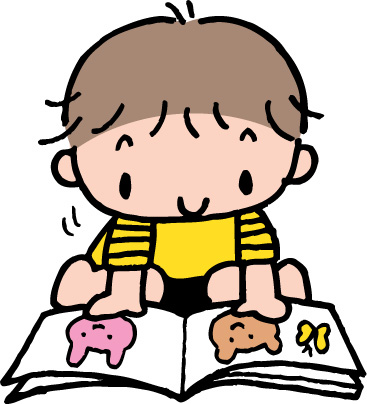 【図書館利用について】　　　　　　　★月曜日と第１木曜日は休館☆５時閉館　　　　　　　　　　　【図書館利用について】　　　　　　　★月曜日と第１木曜日は休館☆５時閉館　　　　　　　　　　　【図書館利用について】　　　　　　　★月曜日と第１木曜日は休館☆５時閉館　　　　　　　　　　　【図書館利用について】　　　　　　　★月曜日と第１木曜日は休館☆５時閉館　　　　　　　　　　　【図書館利用について】　　　　　　　★月曜日と第１木曜日は休館☆５時閉館　　　　　　　　　　　【図書館利用について】　　　　　　　★月曜日と第１木曜日は休館☆５時閉館　　　　　　　　　　　